Профилактика гриппа. Прививочная кампания против гриппаВ Забайкальском крае продолжается прививочная кампания против гриппа. В преддверии прививочной кампании в край поступило два вида инактивированной вакцины: «Совигрипп» и «Ультрикс Квадри».*Изданы постановления Главного государственного санитарного врача по Забайкальскому краю от 31.08.2021 №655 «О мероприятиях по профилактике гриппа и острых респираторных вирусных инфекций в эпидемическом сезоне 2021-2022 годов»; от 06.09.2021 №659 «Об иммунизации населения Забайкальского края против гриппа в  период подготовки к эпидемическому сезону 2021-2022 годов».В условиях нестабильной ситуации по распространению новой коронавирусной инфекции важно обеспечить своевременную вакцинацию не менее 60% численности населения против гриппа до сезонного подъема заболеваемости. Что касается лиц, относящихся к группам риска, определенных национальным календарем профилактических прививок, то охват прививками против гриппа данных категорий должен составлять не менее 75%. Сезонный подъем гриппа начинается в ноябре-декабре, поэтому наиболее целесообразным считается пройти иммунизацию против гриппа в сентябре - октябре, чтобы к подъему заболеваемости иммунитет уже сформировался. Грипп – опасное и тяжелое инфекционное заболевание. Осложнения гриппа – пневмонии, гаймориты, отиты, токсическое повреждение мозга, сердца и др. Грипп снижает защитные силы организма, способствуя обострению различных хронических заболеваний.Особенно опасна инфекция для лиц с ослабленным иммунитетом, детей, беременных женщин и пожилых людей, поэтому данной категории населения иммунизация показана в первую очередь.Согласно Национальному календарю профилактических прививок обязательной иммунизации против гриппа подлежат:- дети с 6 месяцев;- учащиеся 1 - 11 классов;- студенты ВУЗов и СУЗов;- работники медицинских и образовательных организаций, транспорта, коммунальной сферы; общественного питания и пищевой промышленности, торговли, сферы обслуживания;-беременные женщины;- взрослые старше 60 лет;-лица, подлежащие призыву на военную службу;-лица с хроническими заболеваниями, в том числе с заболеваниями легких, сердечно-сосудистыми заболеваниями, метаболическими нарушениями и ожирением.По клинической картине грипп и COVID-19 часто трудно дифференцировать, что может привести к неправильной тактике лечения до лабораторного подтверждения диагноза, что особенно опасно для людей с сопутствующей патологией.Своевременная иммунизация позволит избежать микстинфекции гриппа и COVID-19! Установлено, что одновременное инфицирование гриппом и COVID-19 приводит к развитию более тяжелых форм респираторной инфекции и повышает риск летального исхода. По этой причине вакцинация от гриппа в условиях пандемии приобретает особую актуальность. Планируя вакцинацию, стоит учитывать, что между введениями вакцин против гриппа и против новой коронавирусной инфекции должен быть интервал не менее 1 месяца. Порядок введения вакцин не имеет значения.*Справочно: в соответствии с инструкцией, вакцина «Совигрипп» применяется для активной ежегодной профилактической иммунизации против сезонного гриппа у детей с 6-месячного возраста, подростков и взрослых без ограничения возраста и у беременных женщин во II-III триместре беременности (вакцина без консерванта); у взрослых с 18 лет (вакцина с консервантом).Вакцина «Ультрикс Квадри» применяется для профилактической иммунизации против сезонного гриппа детей в возрасте от 6 месяцев, подростков и взрослых до 60 лет.В 2021-2022 году штаммовый состав вакцин изменен в соответствии с мутацией вируса. В рекомендованном ВОЗ составе вакцины изменились два штамма вируса гриппа А, которые ранее в популяции не циркулировали.Благодаря вакцинации в последнее время в России удалось значительно снизить заболеваемость гриппом, что отчетливо прослеживалось в течение последних лет, уменьшилось число пациентов с тяжелыми формами заболевания, нуждающихся в госпитализации.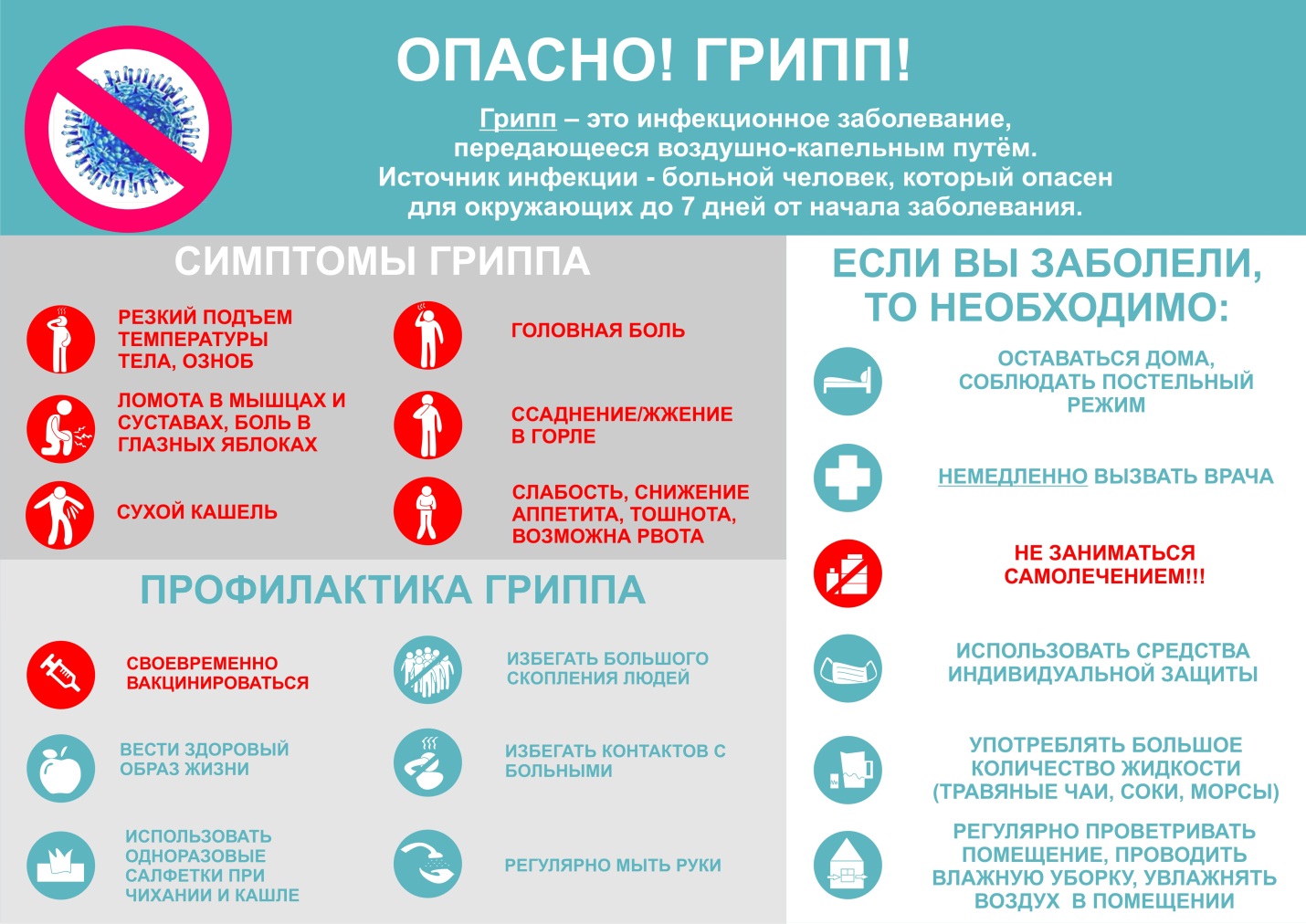 